FITXA ACTIVITAT EXTRAESCOLAR REFORÇ 1r ESO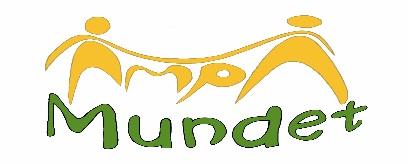 Nom de l’alumne:______________________________Telèfon alumne:______________________________Nom del/de la tutor/a:_________________________Telèfon del tutor/a:___________________________correu del tutor:_____________________________Nom del/de la tutor/a:_________________________Telèfon del tutor/a:___________________________correu del tutor:_____________________________Dades bancàries:Titular del compte:____________________________IBAN:_____________________________________